МИНИСТЕРСТВО КУЛЬТУРЫ, НАЦИОНАЛЬНОЙ ПОЛИТИКИИ АРХИВНОГО ДЕЛА РЕСПУБЛИКИ МОРДОВИЯПРИКАЗот 16 января 2023 г. N 15О КОМИССИИ ДЛЯ РАССМОТРЕНИЯ И ОЦЕНКИ ЗАЯВОКУЧАСТНИКОВ ОТБОРА, ПРОВОДИМОГО В ЦЕЛЯХ ПРЕДОСТАВЛЕНИЯСУБСИДИЙ СОЦИАЛЬНО ОРИЕНТИРОВАННЫМ НЕКОММЕРЧЕСКИМОРГАНИЗАЦИЯМ, ОСУЩЕСТВЛЯЮЩИМ ДЕЯТЕЛЬНОСТЬ В ОБЛАСТИ КУЛЬТУРЫИ ИСКУССТВА, СОХРАНЕНИЯ НАЦИОНАЛЬНОЙ САМОБЫТНОСТИ, РАЗВИТИЯНАЦИОНАЛЬНОГО (РОДНОГО) ЯЗЫКА И НАЦИОНАЛЬНОЙ КУЛЬТУРЫ,УКРЕПЛЕНИЯ И РАЗВИТИЯ МЕЖНАЦИОНАЛЬНОГО, МЕЖЭТНИЧЕСКОГОИ МЕЖКОНФЕССИОНАЛЬНОГО СОТРУДНИЧЕСТВА, СОДЕЙСТВИЯДУХОВНОМУ РАЗВИТИЮ ЛИЧНОСТИВ соответствии с Порядком определения объема и предоставления субсидий социально ориентированным некоммерческим организациям, осуществляющим деятельность в области культуры и искусства, сохранения национальной самобытности, развития национального (родного) языка и национальной культуры, укрепления и развития межнационального, межэтнического и межконфессионального сотрудничества, содействия духовному развитию личности, утвержденным постановлением Правительства Республики Мордовия от 5 февраля 2021 г. N 53, приказываю:1. Создать комиссию для рассмотрения и оценки заявок участников отбора, проводимого в целях предоставления субсидий социально ориентированным некоммерческим организациям, осуществляющим деятельность в области культуры и искусства, сохранения национальной самобытности, развития национального (родного) языка и национальной культуры, укрепления и развития межнационального, межэтнического и межконфессионального сотрудничества, содействия духовному развитию личности и утвердить ее прилагаемый состав.2. Отделу по вопросам межнациональных отношений Министерства культуры, национальной политики и архивного дела Республики Мордовия осуществлять организационно-техническое обеспечение деятельности Комиссии.3. Признать приказ Министра культуры, национальной политики и архивного дела Республики Мордовия от 26.01.2022 N 28 "О комиссии для рассмотрения и оценки заявок участников отбора, проводимого в целях предоставления субсидий социально ориентированным некоммерческим организациям, осуществляющим деятельность в области культуры и искусства, сохранения национальной самобытности, развития национального (родного) языка и национальной культуры, укрепления и развития межнационального, межэтнического и межконфессионального сотрудничества, содействия духовному развитию личности" утратившим силу (официально не опубликован).4. Контроль за исполнением настоящего приказа возложить на первого заместителя Министра культуры, национальной политики и архивного дела Республики Мордовия А.И.Карьгина.МинистрС.Н.БАУЛИНАУтвержденприказом Министракультуры, национальнойполитики и архивного делаРеспублики Мордовияот 16.01.2023 N 15СОСТАВКОМИССИИ ДЛЯ РАССМОТРЕНИЯ И ОЦЕНКИЗАЯВОК УЧАСТНИКОВ ОТБОРА, ПРОВОДИМОГО В ЦЕЛЯХ ПРЕДОСТАВЛЕНИЯСУБСИДИЙ СОЦИАЛЬНО ОРИЕНТИРОВАННЫМ НЕКОММЕРЧЕСКИМОРГАНИЗАЦИЯМ, ОСУЩЕСТВЛЯЮЩИМ ДЕЯТЕЛЬНОСТЬ В ОБЛАСТИ КУЛЬТУРЫИ ИСКУССТВА, СОХРАНЕНИЯ НАЦИОНАЛЬНОЙ САМОБЫТНОСТИ, РАЗВИТИЯНАЦИОНАЛЬНОГО (РОДНОГО) ЯЗЫКА И НАЦИОНАЛЬНОЙ КУЛЬТУРЫ,УКРЕПЛЕНИЯ И РАЗВИТИЯ МЕЖНАЦИОНАЛЬНОГО, МЕЖЭТНИЧЕСКОГОИ МЕЖКОНФЕССИОНАЛЬНОГО СОТРУДНИЧЕСТВА, СОДЕЙСТВИЯДУХОВНОМУ РАЗВИТИЮ ЛИЧНОСТИ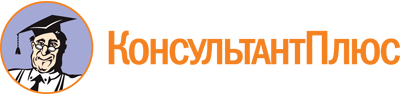 Приказ Минкультнаца РМ от 16.01.2023 N 15
"О комиссии для рассмотрения и оценки заявок участников отбора, проводимого в целях предоставления субсидий социально ориентированным некоммерческим организациям, осуществляющим деятельность в области культуры и искусства, сохранения национальной самобытности, развития национального (родного) языка и национальной культуры, укрепления и развития межнационального, межэтнического и межконфессионального сотрудничества, содействия духовному развитию личности"Документ предоставлен КонсультантПлюс

www.consultant.ru

Дата сохранения: 30.06.2023
 Карьгин Александр Иванович-первый заместитель Министра культуры, национальной политики и архивного дела Республики Мордовия, председатель комиссииСявкаев Альберт Борисович-заместитель Министра - начальник отдела по работе с некоммерческими организациями Министерства культуры, национальной политики и архивного дела Республики Мордовия, заместитель председателя комиссииМоисеева Наталья Викторовна-консультант отдела по вопросам межнациональных отношений Министерства культуры, национальной политики и архивного дела Республики Мордовия, секретарь комиссииЧлены комиссии:Члены комиссии:Члены комиссии:Кочеваткин Александр Михайлович-начальник отдела по вопросам межнациональных отношений Министерства культуры, национальной политики и архивного дела Республики МордовияЕлисеева Юлия Александровна-начальник отдела проектов и программ в сфере культуры Министерства культуры, национальной политики и архивного дела Республики МордовияЕрмошина Ольга Владимировна-начальник планово-экономического отдела Министерства культуры, национальной политики и архивного дела Республики МордовияДедкова Ольга Владимировна-начальник отдела учета и отчетности Министерства культуры, национальной политики и архивного дела Республики МордовияБелкина Оксана Вячеславовна-заведующий литературной частью ГБУК "Мордовский государственный национальный драматический театр"Реброва Татьяна Павловна-секретарь Мордовского регионального отделения международной общественной организации "Императорское Православное Палестинское Общество" (по согласованию)Николаевская Наталья Николаевна-председатель Мордовской республиканской организации Общероссийского профессионального союза работников культуры (по согласованию)